РОССИЙСКАЯ ФЕДЕРАЦИЯ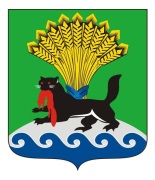 ИРКУТСКАЯ ОБЛАСТЬИРКУТСКОЕ РАЙОННОЕ МУНИЦИПАЛЬНОЕ ОБРАЗОВАНИЕАДМИНИСТРАЦИЯПОСТАНОВЛЕНИЕот «25»_12_ 20_20_г.					                                   № 731В соответствии с протоколом заседания жюри по подведению итогов районного конкурса «Почетная семья Иркутского района» в 2020 году (далее - Конкурс) от 15.12.2020,  постановлением администрации Иркутского районного муниципального образования от 30.10.2020 № 613  «Об утверждении даты проведения районного конкурса «Почетная семья Иркутского района» в 2020 году и о внесении изменений в Порядок проведения конкурса «Почетная семья Иркутского района» на 2019-2023 годы», во исполнение подпрограммы «Поддержка социально ориентированных некоммерческих организаций в Иркутском районном муниципальном образовании» на 2018-2023, муниципальной программы Иркутского районного муниципального образования «Развитие институтов гражданского общества в Иркутском районном муниципальном образовании» на 2018-2023 годы, утвержденной постановлением администрации Иркутского районного муниципального образования от 01.12.2017 № 565, руководствуясь ст. 39, 45, 54 Устава Иркутского районного муниципального образования, администрация Иркутского районного муниципального образованияПОСТАНОВЛЯЕТ: 1. Утвердить итоги Конкурса, признать победителями Конкурса и наградить денежным  поощрением в следующих размерах по номинациям: а) «Молодая семья»:         1 место - Ежикова Михаила Александровича-15 000 рублей         2 место -  Карбовскую Анну Вячеславовну-10 000 рублей         3 место - Коретникова Евгения Александровича-7 000 рублейб) «Многодетная семья»:1 место - Апанасюк Любовь Сергеевну-15 000 рублей2 место - Кунгурова Владимира Платоновича-10 000 рублей3 место - Даргееву Прасковью Алексеевну-7 000 рублей	3. Управлению учета и исполнения сметы администрации Иркутского районного муниципального образования обеспечить победителям своевременное перечисление денежных средств безналичным способом c удержанием налога на доходы физических лиц на основании заявления победителя.4. Опубликовать настоящее постановление в газете «Ангарские огни» и разместить в информационно-коммуникационной сети «Интернет» на официальном сайте администрации Иркутского районного 
муниципального образования www.irkraion.ru	5. Контроль за исполнением  настоящего постановления  возложить  на первого заместителя Мэра.	Мэр района										   Л.П. ФроловОб утверждении итогов районного конкурса «Почетная семья Иркутского района»   в 2020 году, о признании победителей в районном конкурсе «Почетная семья Иркутского района»   в 2020 году и о перечислении денежных средств победителям районного конкурса «Почетная семья Иркутского района»   в 2020 году 